OGŁOSZENIE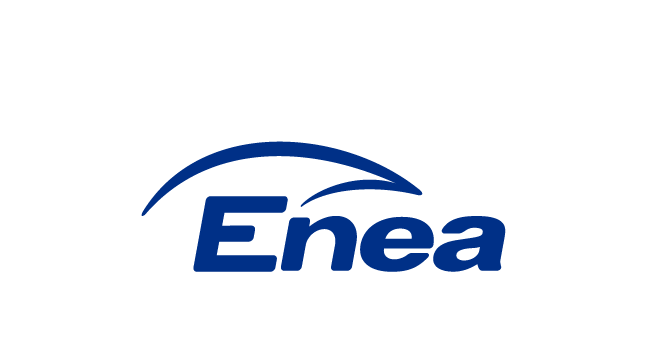 Enea Elektrownia Połaniec S.A. („Zamawiający”)ogłasza przetarg niepublicznyna „odbiór i zagospodarowanie przez Wykonawcę odpadów niebezpiecznych i innych niż niebezpieczne w Enea Elektrownia Połaniec S.A.”(dalej „Ogłoszenie”)wg następujących warunków:Przedmiot zamówienia:Odbiór i zagospodarowanie przez Wykonawcę odpadów niebezpiecznych i innych niż niebezpieczne w Enea Elektrownia Połaniec S.A. (dalej „Usługa”).Szczegółowy zakres Usługi określa Specyfikacja Istotnych Warunków Zamówienia (SIWZ) stanowiąca Załącznik nr 1 do Ogłoszenia.Termin realizacji Usługi: do 30.06.2020 roku.Zamawiający nie dopuszcza ofert częściowych i wariantowych.Opis przygotowania oferty.Ofertę należy złożyć na Formularzu Oferty – Załącznik nr 2 do Ogłoszenia.Złożona oferta powinna być opatrzona pieczątką firmową oraz podpisana przez podmiot uprawniony do reprezentacji oferenta.Ofertę należy przesłać w formie pliku pdf do dnia 10.04.2020 r. do godz. 10:00 na poniższe adresy:joanna.kierys-puto@enea.pllukasz.glica@enea.pl  jozef.pietras@enea.plOferent może zadawać pytania odnośnie Ogłoszenia najpóźniej na 4 dni robocze przed terminem otwarcia ofert.Oferent ponosi wszelkie koszty związane ze sporządzeniem i przedłożeniem oferty.Oferent zobowiązany jest do zachowania w tajemnicy wszelkich poufnych informacji, które uzyskał od Zamawiającego w trakcie opracowywania oferty.Zamawiający zastrzega sobie prawo do przyjęcia lub odrzucenia oferty w każdym czasie przed przekazaniem zamówienia do realizacji bez podania uzasadnienia, co nie skutkuje żadnymi roszczeniami oferenta wobec Zamawiającego.Zamawiający udzieli zamówienia wybranemu oferentowi, zgodnie z Ogłoszeniem 
i warunkami ustalonymi podczas ewentualnych negocjacji.Zamawiający przewiduje możliwość przeprowadzenia wizji lokalnej w miejscu świadczenia Usługi. Uczestnictwo w wizji lokalnej nie jest warunkiem koniecznym do złożenia oferty.Kryterium oceny ofert:Oferty zostaną ocenione przez Zamawiającego w oparciu o następujące kryterium ocenyK1 -  Wynagrodzenie Ofertowe netto - znaczenie (waga) /100%/(porównywana będzie Cena netto nie zawierająca podatku VAT)gdzie:Cn – wynagrodzenie najniższe z ocenianych Ofert/najniższa wartość oferty (netto),Co – wynagrodzenie ocenianej Oferty/wartość ocenianej oferty (netto).AUKCJA ELEKTRONICZNAPo dokonaniu oceny Ofert, w celu wyboru Najkorzystniejszej Oferty zostanie przeprowadzona aukcja elektroniczna, jeżeli złożone będą co najmniej 2 Oferty niepodlegające odrzuceniu.Aukcja elektroniczna przeprowadzona zostanie zgodnie z warunkami określonymi w Załączniku Nr 4 do Ogłoszenia na platformie zakupowej eB2B.Aukcja elektroniczna jest jednoetapowa.Zamawiający zaprasza drogą elektroniczną do udziału w aukcji elektronicznej jednocześnie wszystkich wykonawców, którzy złożyli oferty niepodlegające odrzuceniu. Za dzień przekazania zaproszenia do udziału w aukcji elektronicznej uważa się dzień wysłania zaproszenia z komputera Zamawiającego.W zaproszeniu do wzięcia udziału w aukcji elektronicznej Zamawiający poinformuje Wykonawców min. o:pozycji złożonych przez nich ofert i otrzymanej punktacji; zgodnie z warunkami określonymi w Załączniku nr 4 do Ogłoszenia;minimalnych wartościach postąpień składanych w toku aukcji elektronicznej;terminie otwarcia aukcji elektronicznej, terminie i warunkach zamknięcia aukcji elektronicznej;sposobie oceny ofert w toku aukcji elektronicznej; formule matematycznej, która zostanie wykorzystana w aukcji elektronicznej do automatycznego tworzenia kolejnych klasyfikacji na podstawie przedstawianych nowych cen lub wartości;Termin otwarcia aukcji elektronicznej nie może być krótszy niż 2 dni robocze od dnia przekazania zaproszenia.Aukcja elektroniczna może rozpocząć się dopiero po dokonaniu oceny ofert złożonych 
w postępowaniu w zakresie ich zgodności z treścią Załącznika nr 4 do Ogłoszenia oraz oceny punktowej dokonanej na podstawie kryteriów oceny ofert. W wyznaczonym terminie następuje otwarcie aukcji elektronicznej. Ofertami początkowymi są oferty złożone w postępowaniu przed wszczęciem aukcji elektronicznej.W toku aukcji elektronicznej wykonawcy za pomocą formularza umieszczonego na stronie internetowej https://aukcje.eb2b.com.pl, umożliwiającego wprowadzenie niezbędnych danych w trybie bezpośredniego połączenia z tą stroną, składają kolejne korzystniejsze postąpienia, podlegające automatycznej ocenie i klasyfikacji .System nie przyjmie postąpień niespełniających warunków określonych w niniejszym rozdziale, lub warunków określonych w Załączniku Nr 4 do Ogłoszenia oraz złożonych po terminie zamknięcia aukcji.Momentem decydującym dla uznania, że oferta Wykonawcy została złożona w terminie, nie jest moment wysłania postąpienia z komputera Wykonawcy, ale moment jego odbioru na serwerze i zarejestrowania przez System eB2B. W toku aukcji elektronicznej zamawiający na bieżąco przekazuje każdemu wykonawcy informację o pozycji złożonej przez niego oferty i otrzymanej punktacji najkorzystniejszej oferty. Do momentu zamknięcia aukcji elektronicznej informacje umożliwiające identyfikację wykonawców nie będą ujawniane.Każde postąpienie oznacza nową ofertę w zakresie, którego dotyczy postąpienie. Oferta Wykonawcy przestaje wiązać w zakresie, w jakim złoży on korzystniejszą ofertę w toku aukcji elektronicznej. Bieg terminu związania ofertą nie ulega przerwaniu.W przypadku, gdy awaria systemu teleinformatycznego spowoduje przerwanie aukcji elektronicznej, Zamawiający wyznacza termin kontynuowania aukcji elektronicznej na następny po usunięciu awarii dzień roboczy, z uwzględnieniem stanu ofert po ostatnim zatwierdzonym postąpieniu Zamawiający po zamknięciu aukcji wybiera najkorzystniejszą ofertę w oparciu o kryteria oceny ofert wskazanych w ogłoszeniu o zamówieniu, z uwzględnieniem wyników aukcji elektronicznej. Zamawiający zamyka aukcję elektroniczną: w terminie określonym w zaproszeniu do udziału w aukcji elektronicznej;jeżeli w ustalonym terminie nie zostaną zgłoszone nowe postąpienia;po zakończeniu ostatniego, ustalonego etapu.Po zamknięciu aukcji elektronicznej Wykonawcy muszą ponownie złożyć FORMULARZ OFERTY, stanowiący Załącznik nr 2 do Ogłoszenia, z nową ceną uwzględniającą cenę zaoferowaną w trakcie aukcji elektronicznej, przy czym wszystkie pozycje w formularzu zostaną odpowiednio i proporcjonalnie zmienione. Wykonawcy składają formularze w terminie 3 dni od dnia, w którym zamknięto aukcję elektroniczną. Złożony formularz zostanie załączony do umowy zawartej z Wykonawcą, którego oferta została wybrana jako najkorzystniejsza. Jeżeli żaden z Wykonawców, których oferty nie podlegały odrzuceniu, nie wziął udziału w aukcji elektronicznej, to Zamawiający przeprowadzi postępowanie i wybierze Wykonawcę na podstawie ofert złożonych w terminie określonym w pkt 6 Ogłoszenia.Umowa będzie zawarta zgodnie ze wzorem stanowiącym Załącznik nr 3 do Ogłoszenia oraz Ogólne Warunki Zakupu Usług (OWZU) w Enea Elektrownia Połaniec S.A. umieszczone na stronie:https://www.enea.pl/grupaenea/o_grupie/enea-polaniec/zamowienia/dokumenty-dla-wykonawcow/owzu-wersja-nz-4-2018.pdf?t=1543920231 w wersji obowiązującej na dzień publikacji Ogłoszenia.Wymagania Zamawiającego w zakresie wykonywania prac na obiektach na terenie Zamawiającego zamieszczone są na stronie internetowej https://www.enea.pl/pl/grupaenea/o-grupie/spolki-grupy-enea/polaniec/zamowienia/dokumenty-dla-wykonawcow-i-dostawcow. Wykonawca zobowiązany jest do zapoznania się z tymi dokumentami. Osoby odpowiedzialne za kontakt z oferentami ze strony Zamawiającego:w zakresie merytorycznym (w tym w sprawie wizji lokalnej, jeśli dotyczy):Joanna Kierys-Putotel.: +48 15 865 64 91  
e-mail:  joanna.kierys-puto@enea.plorazŁukasz Glicatel.: +48 15 865 61 34e-mail: lukasz.glica@enea.ploraz w zakresie formalnym: Józef Pietrastel.: +48 15 865 62 39, kom.: +48 728 417 481e-mail: jozef.pietras@enea.plPrzetarg prowadzony będzie na zasadach określonych w regulaminie wewnętrznym Enea 
Elektrownia Połaniec S.A.Zamawiający zastrzega sobie możliwość zmiany warunków przetargu określonych w niniejszym ogłoszeniu lub odwołania przetargu bez podania przyczyn.Pozostałe zapisy porządkowe.Jeżeli okaże się, że Wykonawca, którego Oferta została wybrana:będzie uchylał się od zawarcia Umowy w sprawie zamówienia lub nie wnosi wymaganego zabezpieczenia należytego wykonania Umowy,przedstawi nieprawdziwe dane,nie spełni wymagać stawianych w Ogłoszeniu,Zamawiający może wybrać ofertę najkorzystniejszą spośród pozostałych ofert, bez poddawania ich ponownej ocenie. Zamawiający informuje, że prowadzi system oceny Wykonawców. Wykonawcom ocenionym w ramach tego systemu negatywnie (otrzymana ocena negatywna), zostaje wykreślony z rejestru potencjalnych Wykonawców, a Zamawiający nie udziela mu zamówień przez okres, w jakim obowiązuje wykreślenie.Wykonawców ocenionych negatywnie nie zaprasza się do składania wniosków o dopuszczenie do udziału w postępowaniu o udzielenie tego rodzaju zamówień lub Ofert, a w przypadku złożenia przez nich takiego wniosku lub Oferty – wyklucza się z postępowania. O wydaniu oceny negatywnej Zamawiający niezwłocznie zawiadamia Wykonawcę na piśmie. W przypadku przyznania oceny negatywnej Wykonawcy przysługuje odwołanie od takiej decyzji. Procedurę odwołania określa Zamawiający.Negatywna ocena Wykonawcy i czas wykreślenia Wykonawcy z rejestru potencjalnych Wykonawców następuje w przypadku:rażącego naruszenia zasad BHP obowiązujących u Zamawiającego, powodujących narażenie zdrowia lub życia podczas lub po zakończeniu realizacji danego Zamówienia – wykreślenie następuje na okres 12 miesięcy;poświadczenia przez Wykonawcę nieprawdy w związku ze współpracą z Zamawiającym lub przekazania Zamawiającemu nieprawdziwych informacji – wykreślenie następuje na okres 12 miesięcy;odstąpienia przez Wykonawcę od podpisania Umowy lub uchylania się od zawarcia Umowy po wyborze jego oferty przez Zamawiającego – na okres 12 miesięcy;przekroczenia terminu realizacji Zamówienia o więcej niż 10%, będącego skutkiem nienależytej staranności Wykonawcy przy realizacji przedmiotu Zamówienia – wykreślenie następuje na okres do 36 miesięcy, przy czym każdy rozpoczęty 1% opóźnienia ponad wartość 10% powoduje wykreślenie Wykonawcy na okres 3 miesięcy;wyrządzenia szkód materialnych w majątku Zamawiającego wynikłych w związku z nienależytą realizacją Umowy – wykreślenie następuje na okres 12 miesięcy;rozwiązania lub wypowiedzenia Umowy, albo odstąpienia od umowy przez Zamawiającego, z powodu okoliczności, za które Wykonawca ponosi odpowiedzialność – na okres 12 miesięcy;naliczenia kary umownej w związku z realizacją Umowy, przekraczającej 5% jej wartości netto – na okres do 12 miesięcy, przy czym każdy rozpoczęty 1% kary ponad wartość 5% powoduje wykreślenie Wykonawcy na okres 3 miesięcy;w przypadku wyrządzenia Zamawiającemu szkody stwierdzonej prawomocnym wyrokiem sądu – na okres 36 miesięcy;w przypadku braku realizacji przez Wykonawcę zobowiązań gwarancyjnych, np. braku usunięcia zgodnie z Umową wad i usterek powstałych w okresie gwarancyjnym – na okres 12 miesięcy;w przypadku stwierdzenia rażącej niezgodności wykonywania Zamówienia z Umową na okres 24 miesięcy;Załączniki: Załącznik nr 1 do Ogłoszenia -  Specyfikacja Istotnych Warunków Zamówienia (SIWZ),Załącznik nr 2 do Ogłoszenia – Formularz Oferty,Załącznik nr 3 do Ogłoszenia -  Wzór umowy,Załącznik nr 4 do Ogłoszenia – Aukcja elektroniczna,Załącznik nr 5 do Ogłoszenia – Z – 1_A Wykaz osób skierowanych do przeprowadzenia wizji lokalnej.Załącznik nr 1 do Ogłoszenia SPECYFIKACJA ISTOTNYCH WARUNKÓW ZAMÓWIENIA (SIWZ)na„odbiór i zagospodarowanie przez Wykonawcę odpadów niebezpiecznych i innych niż niebezpieczne w Enea Elektrownia Połaniec S.A.” ZAKRES PRZEDMIOTU ZAMÓWIENIA ORAZ WARUNKI REALIZACJI USŁUGIPrzedmiotem Zamówienia jest odbiór i zagospodarowanie przez Wykonawcę odpadów niebezpiecznych i innych niż niebezpieczne w Enea Elektrownia Połaniec S.A. (dalej „Elektrownia”), przewidywanych do zagospodarowania w 2020 roku określonych w poniższej tabeli:Ilości odpadów określonych w powyższej tabeli stanowią wielkość planowaną i mogą być większe lub mniejsze od zakładanych w kolumnie 3 powyższej tabeli zamieszczonej w niniejszym Załączniku (z odchyleniem ± 10%) . Transport odpadów musi odbywać się specjalistycznym sprzętem przystosowanym do bezpiecznego 
i zgodnego z wymogami prawa załadunku, odbioru i transportu odpadów niebezpiecznych oraz innych niż niebezpieczne. Wykonawca zapewnia załadunek odpadów na środki transportu. Wykonawca zobowiązuje się do udzielenia pisemnej informacji o sposobach zagospodarowania odebranych odpadów (wg załącznika nr 1 lub 2 do ustawy o odpadach z dnia 14 grudnia 2012 roku).Wykonawca zobowiązuję się do nieprzekraczania łącznych terminów magazynowania dla odpadów niebezpiecznych i innych niż niebezpieczne, zgodnie z zapisami ustawy o odpadach z dnia 14 grudnia 2012.Wykonawca w przypadku odpadów niebezpiecznych zobowiązuje się do przekazywania  pisemnej informacji do zamawiającego o sposobie ich ostatecznego odzysku (procesy R1-R11) lub ostatecznego unieszkodliwiania (Procesy D1-D12) zgodnie z zapisami ustawy o odpadach z dnia 14 grudnia 2012roku.Wykonawca, w przypadku kierowania odpadów do unieszkodliwienia przez składowanie, zobowiązuje się do dostarczenia Zamawiającemu dokumentacji zgodnie z rozporządzeniem Ministra Gospodarki z dnia 16 lipca 2015 roku w sprawie dopuszczania odpadów do składowania na składowiskach.Z chwilą podpisania karty przekazania odpadu Wykonawca przejmuje wszelką odpowiedzialność z tytułu zagrożeń i szkód w środowisku powstałych na skutek niewłaściwego gospodarowania odpadami.Wykonawca ma obowiązek wyrażenia zgody na przeprowadzenie audytu przez przedstawicieli Zamawiającego w miejscach gospodarowania odpadami odebranymi od Zamawiającego, oraz udostepnienie przedstawicielom wykonawcy dokumentacji potwierdzającej prawidłową realizację zapisów umowy.Wykonawca oświadczy, że posiada niezbędną wiedzę i doświadczenie zawodowe, jak również niezbędne uprawnienia określone szczegółowymi przepisami obowiązującego prawa oraz przedstawi pozwolenia na prowadzenie działalności w zakresie gospodarowania odpadami.Wykonawca zobowiązany jest do prowadzenia elektronicznej ewidencji odpadów w BDO Wykonawca ma obowiązek do niezwłocznego poinformowania przedstawiciela Zamawiającego o powstaniu szkody w środowisku spowodowanej działaniem Wykonawcy.ORGANIZACJA USŁUGOrganizacja i wykonywanie prac na terenie Elektrowni odbywa się zgodnie z Instrukcją Organizacji Bezpiecznej Pracy (IOBP) dostępna na stronie: https://www.enea.pl/pl/grupaenea/o-grupie/spolki-grupy-enea/polaniec/zamowienia/dokumenty.Wykonawca jest zobowiązany do przestrzegania zasad i zobowiązań zawartych w IOBP. Wykonawca jest zobowiązany do zapewnienia zasobów osobowych i sprzętu. Wykonawca  zabezpieczy:niezbędne wyposażenie, środki transportu, konieczne do wykonania Usług, w tym specjalistyczny sprzęt  oraz  pracowników z wymaganymi uprawnieniami;MIEJSCE ŚWIADCZENIA USŁUGMiejscem świadczenia Usług będzie magazyn odpadów nr EP03 na terenie Elektrowni Zamawiającego w Zawadzie 26, 28-230 Połaniec. REFERENCJEZamawiający wymaga przedstawienia przez oferenta Referencji dla wykonanych usług o profilu zbliżonym do usług będących przedmiotem przetargu (w czynnych obiektach przemysłowych), potwierdzające posiadanie przez oferenta co najmniej 3-letniego doświadczenia, poświadczone co najmniej 2 listami referencyjnymi, (które zawierają kwoty z umów) dla realizowanych usług o wartości łącznej nie niższej niż  50 000 zł netto.WIZJA LOKALNA Zamawiający przewiduje wizję lokalną w miejscu odbioru odpadów  w dniu 2020-03-26 r. o  godz. 9.00 Miejsce spotkania: brama nr 1 Enea Elektrownia Połaniec S.A. /lub inne wskazane przez Zamawiającego/. Osoby kontaktowe w sprawie wizji lokalnej: Michał Kwiatkowski, kom. 728 887 777 e-mail: michal.kwiatkowski@elpologistyka.ploraz Inspektor ds. Ochrony Środowiskatel. 15 865 61 34 e-mail:lukasz.glica@enea.plWarunkiem koniecznym do złożenia oferty jest zapoznanie się z lokalizacją robót/usług oraz zakresem i złożenie potwierdzenia dokonania wizji lokalnej. Do złożenia ofert uprawnieni są jedynie Wykonawcy, którzy znają lokalizację usług (wykonywali już usługi dla Zamawiającego) lub uczestniczyli w wizji lokalnej mającej na celu zapoznanie potencjalnych Wykonawców z ogólną topografią Elektrowni, warunkami wykonania usług. Wizja lokalna zakończona zostanie podpisaniem przez Wykonawcę oświadczenia potwierdzającego powyższe.Wykonawcy zamierzający uczestniczyć w wizji lokalnej powinni:przybyć o wyznaczonej godzinie w celu uzyskania przepustek i odbycia wstępnego szkolenia BHP (rozpoczęcie o godz. 8:00 w sali BHP nr 129, budynek F13, czas trwania około 2 godzin) umożliwiającego uczestniczenie w wizji;zabrać ze sobą odzież ochronną i sprzęt ochrony osobistej (kask z ochronnikami słuchu, okulary ochronne, maseczki chroniące przed pyłem) umożliwiającej wejście na obiekty Enea Elektrownia Połaniec S.A.;podać imiona i nazwiska przedstawicieli Wykonawcy (minimum dwa dni przed przyjazdem) biorących udział w wizji celem uzgodnienia wejścia na teren Elektrowni,wypełnić formularze (Z-1-A /Dokument związany nr 4 do I/DB/B/20/2013) z  Organizacji Bezpiecznej Pracy w Enea Połaniec S.A. 9_IOBP_Dokument związany nr 4) i przesłać je z minimum dwudniowym wyprzedzeniem w celu ustalenia godziny szkolenia.Załączniki do SIWZ:Załącznik nr 1 do SIWZ - Mapa terenu Elektrowni.Załącznik nr 2 do SIWZ -  Dokument Z-1 A upoważniający do dokonania wizji lokalnej.Załącznik nr 1 do SIWZ Mapa terenu ElektrowniZałącznik nr 2 do Ogłoszenia FORMULARZ OFERTY nr …………………….. z dnia ……………………….na odbiór i zagospodarowanie przez Wykonawcę odpadów niebezpiecznych i innych niż niebezpieczne w Enea Elektrownia Połaniec S.A.Dane dotyczące oferenta:Nazwa ....................................................................................................................Siedziba ..................................................................................................................Numer rachunku bankowego Oferenta …………………………………………………………………..Numer telefonu/faksu....................................................................................................Numer NIP.......................................................................................................................adres e-mail:………………………………………………………………………………………………….……osoba do kontaktu .................................... nr tel. .............................. e-mail. ...............................NINIEJSZYM SKŁADAMY OFERTĘ w przetargu niepublicznym na:„odbiór i zagospodarowanie przez Wykonawcę odpadów niebezpiecznych i innych niż niebezpieczne w Enea Elektrownia Połaniec S.A.”.OŚWIADCZAMY, że zapoznaliśmy się z Ogłoszeniem oraz uznajemy się za związanych określonymi w nim postanowieniami i zasadami postępowania.NINIEJSZYM SKŁADAMY:Szczegółowy zakres przedmiotu oferty.Wynagrodzenie ofertowe (określone w Załączniku nr 1 do Formularza Oferty).Termin realizacji.Okres ważności oferty,Warunki płatności.Listę wymaganych właściwych kwalifikacji oraz uprawnień związanych z całym zakresem przedmiotu zamówienia.Potwierdzenie dokonania wizji lokalnej (jeżeli jest wymagane).Opis profilu działalności oferenta.Imię i nazwisko oraz adres email użytkownika wykonawcy, który będzie brał udział w aukcji elektronicznej do powyższego przetargu.Oświadczenie o profilu działalności zbliżonym do będącego przedmiotem przetargu, realizowanym o wartości sprzedaży usług nie niższej niż 100 000 zł netto rocznie. Referencje zgodne z wymaganiami określonymi w Ogłoszeniu. Kopie decyzji administracyjnych - zezwolenia właściwego organu administracji w zakresie  gospodarki odpadami na podstawie ustawy o odpadach z dnia 14 grudnia 2012 r.Aktualny odpis z KRS lub oświadczenie o prowadzeniu działalności gospodarczej.Informację o wynikach finansowych oferenta za lata 2016-2018 w formie oświadczenia Zarządu lub osoby prowadzącej działalność gospodarczą.Wskazanie ewentualnych podwykonawców prac, z zakresem tych podzlecanych prac.Potwierdzenie wykonania całego zaplanowanego zakresu zadania.Oświadczamy, że:zapoznaliśmy się z Ogłoszeniem i otrzymaliśmy wszelkie informacje konieczne do przygotowania oferty,posiadamy uprawnienia niezbędne do wykonania przedmiotu zamówienia zgodnie z odpowiednimi przepisami prawa powszechnie obowiązującego, jeżeli nakładają one obowiązek posiadania takich uprawnień.osoby wykonujące Usługę posiadają wymagane właściwe kwalifikacje oraz uprawnienia związane z realizacją całego zakresu przedmiotu zamówienia,  posiadamy niezbędną wiedzę i doświadczenie oraz dysponujemy potencjałem prawnym i merytorycznymi personelem zdolnym do wykonania zamówienia.oferta jest o kompletna pod względem dokumentacji koniecznej do zawarcia umowy,spełniamy wszystkie wymagania Zamawiającego określone w specyfikacji,oferta obejmuje zakresem wszystkie dostawy niezbędne do wykonania przedmiotu zamówienia zgodnie z określonymi przez Zamawiającego wymogami oraz obowiązującymi przepisami prawa polskiego i europejskiego.wykonamy zamówienie  samodzielnie /  z udziałem podwykonawcówzwiązani jesteśmy niniejszą ofertą przez okres co najmniej 90 dni od daty upływu terminu składania ofert.nie zalegamy z podatkami oraz ze składkami na ubezpieczenie zdrowotne lub społeczne.znajdujemy się w sytuacji ekonomicznej i finansowej zapewniającej wykonanie zamówienia.nie posiadamy powiązań z Zamawiającym, które prowadzą lub mogłyby prowadzić do braku Niezależności lub Konfliktu Interesów w związku z realizacją przez reprezentowany przeze mnie (przez nas) podmiot przedmiotu zamówienia.nie podlegamy wykluczeniu z postępowania.posiadamy ubezpieczenie od Odpowiedzialności Cywilnej w zakresie prowadzonej działalności związanej z przedmiotem zamówienia zgodnie z wymaganiami Zamawiającego Ważną polisę OC na kwotę nie niższą niż 1 000 000 zł (poza polisami obowiązkowymi OC) lub oświadczamy, że oferent będzie posiadał taką polisę przez cały okres wykonania robót/świadczenia usług.akceptujemy projekt umowy i zobowiązujemy się do jej zawarcia w przypadku wyboru oferty w miejscu i terminie wyznaczonym przez Zamawiającego. wypełniliśmy obowiązek informacyjny przewidziany w art. 13 lub art. 14 RODO wobec osób fizycznych, od których dane osobowe bezpośrednio lub pośrednio pozyskał, którego wzór stanowi Załącznik nr  2 do FORMULARZA OFERTY.uczestniczyliśmy w wizji lokalnej.dostarczymy Zamawiającemu Gwarancję Należytego Wykonania Przedmiotu Umowy - nieodwołalną, bezwarunkową i płatną na pierwsze żądanie Zamawiającego w formie określonej w pkt. 7.2  umowy w wysokości 5 % kwoty Wynagrodzenia umownego brutto (wraz z podatkiem VAT), obowiązującą do 30 dni po okresie realizacji Umowy - w terminie 14 dni od dnia zawarcia Umowy; jako warunek wejścia Umowy w życie.Oświadczamy, że:wyrażamy zgodę na wprowadzenie skanu naszej oferty do platformy zakupowej Zamawiającego,jesteśmy2/nie jesteśmy2 czynnym podatnikiem VAT zgodnie z postanowieniami ustawy o podatku VAT.wszelkie informacje zawarte w formularzu oferty wraz z załącznikami są zgodne ze stanem faktycznym,jesteśmy podmiotem, w którym Skarb Państwa posiada bezpośrednio lub pośrednio udziały [dodatkowa informacja do celów statystycznych:]: tak /  nie1PEŁNOMOCNIKIEM oferentów uprawnionym do reprezentowania wszystkich oferentów ubiegających się wspólnie o udzielenie zamówienia oraz do zawarcia umowy2 jest:____________________________________________________________ dotyczy oferentów wspólnie ubiegających się o udzielenie zamówienia1, 2 niepotrzebne skreślićNiniejszą ofertę wraz z załącznikami składamy na ___ kolejno ponumerowanych stronach.____________________________________________________ dnia __ __ _____ roku (podpis oferenta/pełnomocnika oferenta)Załącznik nr 2 do Formularza OfertyWzór oświadczenia wymaganego od wykonawcy w zakresie wypełnienia obowiązków informacyjnych przewidzianych w art. 13 lub art. 14 RODO Oświadczam, że wypełniłem obowiązki informacyjne przewidziane w art. 13 lub art. 14 RODO1) wobec osób fizycznych, od których dane osobowe bezpośrednio lub pośrednio pozyskałem w celu złożenia oferty / udziału w niniejszym postępowaniu, w odniesieniu do celów i zasad przetwarzania danych osobowych przedstawionych przez Administratora w poniższej klauzuli informacyjnej.*Klauzula informacyjna Administratoradla Kontrahenta/Wykonawcyzwiązana z prowadzonym postępowaniem i późniejszą realizacją Umowy(dla pełnomocników, reprezentantów, pracowników i współpracowników Wykonawcy wskazanych do kontaktów i realizacji umowy)Zgodnie z art. 13 i 14 ust. 1 i 2 Rozporządzenia Parlamentu Europejskiego i Rady (UE) 2016/679 z dnia 27 kwietnia 2016 r. w sprawie ochrony osób fizycznych w związku z przetwarzaniem danych osobowych w sprawie swobodnego przepływu takich danych oraz uchylenia dyrektywy 95/45/WE (dalej: RODO), informujemy:Administratorem Pana/Pani danych osobowych podanych przez Pana/Panią jest Enea Elektrownia Połaniec Spółka Akcyjna (w skrócie: Enea Elektrownia Połaniec  S.A.)  z siedzibą w Zawadzie 26, 28-230 Połaniec (dalej: Administrator).Dane kontaktowe:Inspektor Ochrony Danych - e-mail: eep.iod@enea.pl, Pana/Pani dane osobowe przetwarzane będą w celu udziału w postępowaniu/przetargu oraz późniejszej realizacji oraz rozliczenia usługi bądź Umowy, realizacji obowiązków podatkowych i rachunkowych oraz ustalenia, dochodzenia bądź obrony roszczeń.Podstawą prawną przetwarzania Pani/Pana danych osobowych jest art. 6 ust. 1 lit. b/c/f Rozporządzenia Parlamentu Europejskiego i Rady (UE) 2016/679 z dnia 27 kwietnia 2016 r. tzw. ogólnego rozporządzenia o ochronie danych osobowych, dalej: RODO - przetwarzanie jest niezbędne do wykonania umowy, wypełnienia obowiązku prawnego ciążącego na administratorze lub wynika z prawnie uzasadnionych interesów realizowanych przez administratora. Podanie przez Pana/Panią danych osobowych jest dobrowolne, ale niezbędne do udziału w postępowaniu i późniejszej realizacji usługi bądź Umowy.Administrator pozyskał Pana/Pani dane osobowe bezpośrednio od Wykonawcy lub osoby oddelegowanej przez Wykonawcę.Administrator może ujawnić Pana/Pani dane osobowe podmiotom upoważnionym na podstawie przepisów prawa oraz podmiotom z grupy kapitałowej ENEA. Administrator może również powierzyć przetwarzanie Pana/Pani danych osobowych dostawcom usług lub produktów działającym na jego rzecz, w szczególności podmiotom świadczącym Administratorowi usługi IT, finansowo-księgowe, transportowe, prawne, serwisowe, agencyjne, ochrony mienia i zakładu, operatorom pocztowym a także bankom w zakresie realizacji płatności.Zgodnie z zawartymi z takimi podmiotami umowami powierzenia przetwarzania danych osobowych, Administrator wymaga od tych dostawców usług zgodnego z przepisami prawa, wysokiego stopnia ochrony prywatności i bezpieczeństwa Pana/Pani danych osobowych przetwarzanych przez nich w imieniu Administratora.Pani/Pana dane osobowe będą przechowywane przez okres realizacji Umowy i wynikających z niej zobowiązań Wykonawcy (w tym z zakresu gwarancji i rękojmi za wady) oraz przez okres przedawnienia roszczeń wynikających z Umowy. Po upływie tego okresu dane osobowe będą przetwarzane tylko przez okres wymagany przepisami prawa. W przypadkach, gdy dalsze korzystanie z danych osobowych nie będzie konieczne lub nie będzie objęte obowiązkiem wynikającym z przepisów prawa, Zamawiający podejmie uzasadnione działania w celu usunięcia ich ze swoich systemów i archiwów, lub podejmie działania w celu anonimizacji takich danych osobowych.Dane udostępnione przez Panią/Pana nie będą podlegały profilowaniu.Administrator danych nie ma zamiaru przekazywać danych osobowych do państwa trzeciego.Przysługuje Panu/Pani prawo żądania: dostępu do treści swoich danych - w granicach art. 15 RODO (w przypadku, gdy wykonanie obowiązków, o których mowa w art. 15 ust. 1–3 RODO, wymagałoby niewspółmiernie dużego wysiłku, Administrator może żądać od Pana/Pani wskazania dodatkowych informacji mających na celu sprecyzowanie żądania, w szczególności podania nazwy lub daty postępowania o udzielenie zamówienia),ich sprostowania – w granicach art. 16 RODO, ich usunięcia - w granicach art. 17 RODO, ograniczenia przetwarzania - w granicach art. 18 RODO (wystąpienie z żądaniem, o którym mowa w art. 18 ust. 1 RODO, nie ogranicza przetwarzania danych osobowych do czasu zakończenia postępowania),przenoszenia danych - w granicach art. 20 RODO,prawo wniesienia sprzeciwu (w przypadku przetwarzania na podstawie art. 6 ust. 1 lit. f) RODO – w granicach art. 21 RODO,Realizacja praw, o których mowa powyżej, może odbywać się poprzez wskazanie swoich żądań/sprzeciwu przesłane Inspektorowi Ochrony Danych na adres e-mail: eep.iod@enea.pl.Przysługuje Panu/Pani prawo wniesienia skargi do Prezesa Urzędu Ochrony Danych Osobowych w przypadku, gdy uzna Pan/Pani, iż przetwarzanie danych osobowych przez Administratora narusza przepisy o ochronie danych osobowych.…………………………………………..data i podpis uprawnionego przedstawiciela Oferenta)                   ______________________________1)rozporządzenie Parlamentu Europejskiego i Rady (UE) 2016/679 z dnia 27 kwietnia 2016 r. w sprawie ochrony osób fizycznych w związku z przetwarzaniem danych osobowych i w sprawie swobodnego przepływu takich danych oraz uchylenia dyrektywy 95/46/WE (ogólne rozporządzenie o ochronie danych) (Dz. Urz. UE L 119 z 04.05.2016, str. 1).* W przypadku gdy wykonawca nie przekazuje danych osobowych innych niż bezpośrednio jego dotyczących lub zachodzi wyłączenie stosowania obowiązku informacyjnego, stosownie do art. 13 ust. 4 lub art. 14 ust. 5 RODO treści oświadczenia wykonawca nie składa (usunięcie treści oświadczenia np. przez jego wykreślenie).Załącznik nr 3 do Ogłoszenia WZÓR UMOWY UMOWA NR NZ/……………………………………………………………………………………(zwana dalej "Umową")zawarta w Zawadzie w dniu ……………………………… 2020 roku, pomiędzy:Enea Elektrownia Połaniec S.A. z siedzibą w Zawadzie 26, 28-230 Połaniec, zarejestrowaną w rejestrze przedsiębiorców Krajowego Rejestru Sądowego pod numerem KRS 0000053769 przez Sąd Rejonowy w Kielcach, X Wydział Gospodarczy Krajowego Rejestru Sądowego, NIP: 866-00-01-429,wysokość kapitału zakładowego i wpłaconego: 713.500.000,00 zł, zwaną dalej „Zamawiającym”, którego reprezentują:Marek Ryński	-  Wiceprezes Zarządu ds. TechnicznychMirosław Jabłoński	-  Prokurenta …………………………………. z siedzibą ………………………………………… , zarejestrowaną w rejestrze przedsiębiorców Krajowego Rejestru Sądowego pod numerem KRS  ………………………….  przez Sąd  ……………………. w …………….., ….. Wydział Gospodarczy Krajowego Rejestru Sądowego, NIP: ………………………  wysokość kapitału zakładowego  ……………………… zł, zwaną dalej „Wykonawcą", którego reprezentują: …………………………………………………………………………………………………………………………Zamawiający i Wykonawca dalej zwani są łącznie "Stronami", zaś każdy z osobna "Stroną".Wykonawca oświadcza i zapewnia, że: (a) posiada zdolność do zawarcia Umowy, (b) Umowa stanowi ważne i prawnie wiążące dla niego zobowiązanie, (c) zawarcie i wykonanie Umowy nie stanowi naruszenia jakiejkolwiek umowy lub zobowiązania, których stroną jest Wykonawca, jak również nie stanowi naruszenia jakiejkolwiek decyzji administracyjnej, zarządzenia, postanowienia lub wyroku wiążącego Wykonawcę.Wykonawca oświadcza i zapewnia, że pozostaje podmiotem prawidłowo utworzonym, istniejącym i działającym zgodnie z prawem, a także, iż w odniesieniu do Wykonawcy nie został złożony wniosek o otwarcie postępowania upadłościowego lub naprawczego, a także nie zostało wszczęte wobec niego postępowanie likwidacyjne. Nadto Wykonawca oświadcza i zapewnia, że posiada wiedzę i doświadczenie niezbędne do należytego wykonania Umowy oraz posiada środki finansowe i zdolności techniczne konieczne do wykonania Umowy, a jego sytuacja prawna i finansowa pozwala na podjęcie w dobrej wierze zobowiązań wynikających z Umowy.Zamawiający oświadcza i zapewnia, że: (a) posiada zdolność do zawarcia Umowy, (b) Umowa stanowi ważne i prawnie wiążące dla niego zobowiązanie, (c) zawarcie i wykonanie Umowy nie stanowi naruszenia jakiejkolwiek umowy lub zobowiązania, których stroną jest Zamawiający, jak również nie stanowi naruszenia jakiejkolwiek decyzji administracyjnej, zarządzenia, postanowienia lub wyroku wiążącego Zamawiającego. Nadto Zamawiający oświadcza i zapewnia, iż posiada środki finansowe konieczne do należytego wykonania Umowy.Ogólne Warunki Zakupu Usług Zamawiającego w wersji NZ/4/2018 z dnia 7 sierpnia 2018 r.(dalej „OWZU”) zawarte w Załączniku nr 2 do Umowy stanowią jej integralną część. Wykonawca oświadcza, iż zapoznał się z OWZU /dostępne na stronie www. Zamawiającego pod adresem: https://www.enea.pl/grupaenea/o_grupie/enea-polaniec/zamowienia/dokumenty-dla-wykonawcow/owzu-wersja-nz-4-2018.pdf?t=1543920231 oraz że w pełni je rozumie i akceptuje ich treść. W przypadku rozbieżności między zapisami Umowy a OWZU pierwszeństwo mają zapisy Umowy, zaś w pozostałym zakresie obowiązują OWZU.Wszelkie terminy pisane w Umowie wielką literą, które nie zostały w niej zdefiniowane, mają znaczenie przypisane im w OWZU. W związku z powyższym Strony ustaliły, co następuje:PRZEDMIOT UMOWYPrzedmiotem Umowy jest odbiór i zagospodarowanie przez Wykonawcę odpadów niebezpiecznych i innych niż niebezpieczne przewidywanych do zagospodarowania, określonych w Załączniku nr 1 do Umowy (dalej „Usługi").Ilości odpadów określone w Załączniku nr 1 stanowią wielkość planowaną i mogą być większe lub mniejsze od zakładanych (z odchyleniem ± 10%)  w kolumnie 3 tabeli zamieszczonej w Załączniku nr 1 do Umowy.OBOWIĄZKI WYKONAWCYTransport odpadów odbywać się będzie specjalistycznym sprzętem zapewnianym przez Wykonawcę przystosowanym do bezpiecznego i zgodnego z wymogami prawa załadunku, odbioru i transportu odpadów niebezpiecznych oraz innych niż niebezpieczne. Wykonawca zapewnia załadunek odpadów na środki transportu. W razie awarii pojazdu Wykonawca jest zobowiązany do zapewnienia pojazdu zastępczego. Wykonawca, że kierowcy będą przeszkoleni z zakresu transportu towarów niebezpiecznych.Wykonawca zobowiązuje się do udzielenia pisemnej informacji o sposobach zagospodarowania odebranych odpadów (wg załącznika nr 1 lub 2 do ustawy o odpadach z dnia 14 grudnia 2012 roku).Wykonawca, w przypadku kierowania odpadów do unieszkodliwienia przez składowanie, zobowiązuje się do dostarczenia Zamawiającemu dokumentacji zgodnie z rozporządzeniem Ministra Gospodarki z dnia 16 lipca 2015 roku w sprawie dopuszczania odpadów do składowania na składowiskach.Z chwilą podpisania karty przekazania odpadu Wykonawca przejmuje wszelką odpowiedzialność z tytułu zagrożeń i szkód w środowisku powstałych na skutek niewłaściwego gospodarowania odpadami.Wykonawca wyraża zgodę na przeprowadzenie audytu przez przedstawicieli Zamawiającego 
w miejscach gospodarowania odpadami odebranymi od Zamawiającego oraz udzielania Zamawiającemu wszelkich informacji związanych z wykonywaniem Umowy.Wykonawca oświadcza, że posiada niezbędną wiedzę i doświadczenie zawodowe, jak również niezbędne uprawnienia określone szczegółowymi przepisami obowiązującego prawa oraz stosowne pozwolenia na prowadzenie działalności w zakresie gospodarowania odpadami. Wykonawca ponosi pełną odpowiedzialność względem Zamawiającego za prawidłowe wykonanie usług, stanowiących przedmiot niniejszej Umowy, zgodnie z przepisami prawa i wymaganiami właściwych organów.Wykonawca zobowiązany jest do informowania Zamawiającego o każdorazowych zmianach w zakresie posiadania wymaganych uprawnień stanowiących podstawę do realizacji umowy.Wykonawca oświadcza, że znane mu są obowiązujące przepisy w zakresie wymagań ochrony środowiska i gospodarki odpadami oraz zobowiązuje się do ich stosowania w zakresie niezbędnym dla zgodnego z prawem wykonywania niniejszej umowy. Wykonawca zobowiązuje się wykonać umowę zgodnie z obowiązującymi przepisami prawa, w tym zgodnie z:Ustawą o odpadach z dnia 14 grudnia 2012 r.,Rozporządzeniem Ministra Środowiska w sprawie wzoru dokumentów stosowanych dla potrzeb ewidencji odpadów z dnia 12 grudnia 2014 r.,Ustawą z dnia 06.09.2001 r. o transporcie drogowym,Ustawą z dnia 19 sierpnia 2011 r. o przewozie towarów niebezpiecznych,Ustawą z dnia 27 kwietnia 2001 r. Prawo ochrony środowiska.TERMIN WYKONANIAUmowa obowiązuje od dnia zawarcia do dnia 30 czerwca  2020 roku.Szczegółowe terminy odbioru poszczególnych partii odpadów będą uzgadniane telefonicznie lub pisemnie przez upoważnionych przedstawicieli Stron określonych w pkt 6.Niezależnie od przypadków wskazanych w OWZU i Kodeksie Cywilnym, Zamawiający ma prawo do odstąpienia od Umowy, w przypadkach gdy:  trzykrotnie doszło do opóźnienia wykonania usługi w stosunku do terminu ustalonego przez Strony.trzykrotnie stwierdzono nienależyte wykonanie Umowy przez Wykonawcę.utraty przez Wykonawcę aktualnych wymaganych uprawnień do realizacji przedmiotu Umowy. Oświadczenie o odstąpieniu może być złożone w terminie 30 dni od dnia zaistnienia przyczyny odstąpienia.MIEJSCE ŚWIADCZENIA USŁUGIStrony uzgadniają, że miejscem świadczenia Usług będzie teren Zamawiającego w Enea Elektrownia Połaniec S.A., Zawada 26, 28-230 Połaniec. WYNAGRODZENIE I WARUNKI PŁATNOŚCIZ tytułu należytego wykonania Umowy przez Wykonawcę Zamawiający zobowiązuje się do zapłaty na rzecz Wykonawcy wynagrodzenia ustalonego powykonawczo jako iloczyn cen jednostkowych określonych w cenniku stanowiącym Załącznik nr 2 do Umowy oraz potwierdzonych ilości zagospodarowanych odpadów.Wynagrodzenie ustalone zgodnie z pkt 5.1 i 5.4 obejmuje wszystkie koszty wykonania Umowy, w tym koszty ich załadunku i transportu z miejsca odbioru w siedzibie Zamawiającego środkami transportu przystosowanymi do przewozu odpadów, koszty ogólne i zysk Wykonawcy.Ilości odpadów przyjmowane do rozliczeń określane będą na podstawie ilości odpadów wskazanych w kartach przekazania odpadów, potwierdzonych wydrukami z wagi samochodowej. 
Nie dopuszcza się rozbieżności pomiędzy masą wykazaną w karcie przekazania odpadu i wydrukiem z wagi.Wynagrodzenie umowne w całym okresie realizacji Umowy nie może przekroczyć kwoty ………………………. zł (słownie: ……………………….……. złotych ……..) netto, (dalej: „Wynagrodzenie"). Zapłata Wynagrodzenia na rachunek wskazany na fakturze za odrębne przedmioty odbioru 
i rozliczeń nastąpi przelewem w terminie 30 dni od daty otrzymania przez Zamawiającego prawidłowo wystawionej faktury VAT wraz z załączonym protokołem odbioru, podpisanym przez upoważnionych przedstawicieli Stron. Podstawą do wystawienia faktur VAT będzie pozytywny protokół odbioru prac za odrębne przedmioty odbioru i rozliczeń, podpisany przez upoważnionych przedstawicieli Stron.Wykonawca nie jest uprawniony do wystawiania faktur VAT za czynności, które nie zostały odebrane przez Zamawiającego.Zamawiający, oprócz zapłaty wynagrodzenia określonego w pkt 5.1 i 5.4 Umowy, nie jest zobowiązany do zwrotu Wykonawcy jakichkolwiek wydatków, kosztów związanych z wykonywaniem niniejszej Umowy, bądź zapłaty jakiegokolwiek dodatkowego lub uzupełniającego wynagrodzenia. Zamawiający oświadcza, że płatności za wszystkie faktury VAT realizuje z zastosowaniem mechanizmu podzielonej płatności, tzw. split payment.Wykonawca oświadcza, że wyraża zgodę na dokonywanie przez Zamawiającego płatności w systemie podzielonej płatności.Płatności za faktury będą realizowane wyłącznie na numery rachunków rozliczeniowych, o których mowa w art. 49 ust. 1 pkt 1 ustawy z dnia 29 sierpnia 1997 r. – Prawo bankowe, lub imiennych rachunków w spółdzielczej kasie oszczędnościowo--kredytowej, której podmiot jest członkiem, otwartych w związku z prowadzoną przez członka działalnością gospodarczą – wskazanych w zgłoszeniu identyfikacyjnym lub zgłoszeniu aktualizacyjnym i potwierdzonych przy wykorzystaniu STIR w rozumieniu art. 119 zg pkt 6 Ordynacji podatkowej.Poszczególne partie odebranych jednorazowo odpadów traktowane będą jako odrębne przedmioty odbioru i rozliczeń.OSOBY ODPOWIEDZIALNE ZA REALIZACJĘ UMOWYZamawiający wyznacza niniejszym:Łukasz Glica- Inspektor ds. Ochrony Środowiska, tel: +48 15 865 61 34 e-mail: lukasz.glica@enea.pl – w zakresie ochrony środowiskaorazJoannę Kierys-Puto - Specjalistę d/s Zakupów, tel.: +48 15 865 64 91;  e-mail: joanna.kierys-puto@enea.pl w zakresie  technicznym.jako osoby upoważnione do składania w jego imieniu wszelkich oświadczeń objętych niniejszą Umową, koordynowania obowiązków nałożonych Umową na Zamawiającego oraz reprezentowania Zamawiającego w stosunkach z Wykonawcą, jego personelem oraz podwykonawcami, w tym do przyjmowania pochodzących od tych podmiotów oświadczeń woli (dalej: "Pełnomocnicy Zamawiającego"). Pełnomocnicy Zamawiającego nie są uprawnieni do podejmowania czynności oraz składania oświadczeń woli, które skutkowałyby jakąkolwiek zmianą Umowy.Ze strony Wykonawcy osobą odpowiedzialną za realizację Umowy jest:Imię i nazwisko …………………………………………… tel.  ………………… e-mail: …………………………………….jako osobę upoważnioną do składania w jego imieniu wszelkich oświadczeń objętych Umową, koordynowania obowiązków nałożonych Umową na Wykonawcę oraz reprezentowania Wykonawcy w stosunkach z Zamawiającym, jego personelem, (dalej zwaną "Pełnomocnikiem Wykonawcy" Pełnomocnik Wykonawcy nie jest uprawniony do podejmowania czynności oraz składania oświadczeń woli, które skutkowałyby jakąkolwiek zmianą Umowy.Zmiana Pełnomocników stron nie stanowi zmiany Umowy i następować będzie z chwilą pisemnego powiadomienia Stron. W zakresach przedstawionych poniżej kontrola Usług będzie sprawowana również przez:Służby bhp i ochrony środowiska Zamawiającego lub wskazane przez Zamawiającego – w zakresie bhp i ochrony środowiska,Służby wskazane przez Zamawiającego – w zakresie ochrony przeciwpożarowej oraz ochrony osób i mienia.GWARANCJA DOBREGO WYKONANIA:Celem zabezpieczenia roszczeń Zamawiającego wynikających z niewykonania lub nienależytego wykonania Umowy Wykonawca dostarczy Zamawiającemu Gwarancję Należytego Wykonania Przedmiotu Umowy - nieodwołalną, bezwarunkową i płatną na pierwsze żądanie Zamawiającego w formie określonej w pkt. 7.2  w wysokości 5 % kwoty Wynagrodzenia umownego brutto (wraz z podatkiem VAT), obowiązującą do 30 dni po okresie realizacji Umowy - Wykonawca zobowiązuje się dostarczyć Gwarancję Wykonania Przedmiotu Umowy w terminie 14 dni od dnia zawarcia Umowy; dostarczenie tej Gwarancji jest warunkiem wejścia Umowy w życie.Zabezpieczenie wnoszone jest w jednej lub kilku spośród poniższych form, zgodnie z wyborem Wykonawcy: pieniądzu - na rachunek bankowy wskazany przez Zamawiającego,  poręczeniu bankowym lub poręczeniu spółdzielczej kasy oszczędnościowo-kredytowej, z tym że zobowiązanie kasy jest zawsze zobowiązaniem pieniężnym; gwarancji bankowej; gwarancji ubezpieczeniowej; poręczeniu udzielanym przez podmioty, o których mowa w art. 6b ust. 5 pkt 2 ustawy z dnia 9 listopada 2000 r. o utworzeniu Polskiej Agencji Rozwoju Przedsiębiorczości (t.j. Dz. U. z 2018 r. poz. 110). Zabezpieczenie  w pieniądzu powinno być wpłacone na rachunek bankowy Zamawiającego w PKO BP nr: 24 1020 1026 0000 1102 0296 1860, w terminie 14 dni od dnia zawarcia Umowy. Zabezpieczenie w pieniądzu będzie przechowywane na oprocentowanym rachunku bankowym. Zamawiający zwróci Wykonawcy zabezpieczenie wniesione w pieniądzu z odsetkami wynikającymi z umowy rachunku bankowego, w formie gwarancji bankowej lub ubezpieczeniowej w terminie 45 dni od dnia odbioru końcowego pod warunkiem dostarczenia Gwarancji Usuwania Wad. Zabezpieczenie zostanie pomniejszone o koszt prowadzenia rachunku oraz prowizji bankowej pobranej za przelew pieniędzy na rachunek bankowy Wykonawcy.Projekt poręczenia lub gwarancji będzie wymagał zatwierdzenia przez Zamawiającego.ZMIANY TREŚCI UMOWY  Wszelkie zmiany i uzupełnienia treści Umowy wymagają formy pisemnej, pod rygorem nieważności, w postaci aneksu do Umowy.Zamawiający dopuszcza możliwość zmiany Umowy w następującym zakresie:zmiana terminu wykonania Umowy w przypadku wystąpienia siły wyższej lub działań/zaniechań Zamawiającego;zmiana sposobu wykonania Umowy uzasadniona sytuacją finansową Zamawiającego lub warunkami organizacyjnymi leżącymi po stronie Zamawiającego;konieczność zrealizowania Umowy przy zastosowaniu innych rozwiązań technicznych/technologicznych niż wskazane w ofercie w sytuacji, gdyby zastosowanie przewidzianych rozwiązań groziło niewykonaniem lub wadliwym wykonaniem Umowy;Zamawiający dopuszcza również możliwość wprowadzenia następujących zmian:w zakresie przedłużenia terminu realizacji Umowy, jeżeli uzasadnione to będzie warunkami organizacyjnymi leżącymi po stronie Zamawiającego lub Wykonawcy;zmiana terminów wynikających z harmonogramu wykonania Umowy, jeżeli uzasadnione to będzie sytuacją finansową Zamawiającego lub warunkami organizacyjnymi leżącymi po stronie Zamawiającego;w zakresie wydłużenia okresu gwarancji lub rękojmi o dowolny okres;innych trudności o charakterze obiektywnym leżących po stronie Zamawiającego, które uniemożliwią wykonanie przedmiotu Umowy. Nie stanowi zmiany Umowy w szczególności:zmiana danych związanych z obsługą administracyjno-organizacyjną Umowy,zmiana danych teleadresowych,zmiana osób wskazanych do kontaktów między Stronami,zmiana formy zabezpieczenia należytego zabezpieczenia Umowy w zakresie form dopuszczonych umową,zmiana obowiązującej stawki VAT w przypadku zmiany przepisów podatkowych.ODPOWIEDZIALNOŚĆ ZA NIEWYKONANIE LUB NIENALEŻYTE WYKONANIE UMOWYNiezależnie od postanowień OWZU o karach umownych Strony ustalają następujące kary umowne:za opóźnienie w wykonaniu Usług określonych w pkt 1 Umowy w wysokości 1% Wynagrodzenia określonego w pkt 5.4 Umowy za każdy dzień opóźnienia wykonania Usług w stosunku do terminu wskazanego w pkt 3 Umowy,za odstąpienie od realizacji Umowy przez Zamawiającego z przyczyn zależnych od Wykonawcy lub przez Wykonawcę z przyczyn niezależnych od Zamawiającego – w wysokości 10% Wynagrodzenia netto, o którym mowa w pkt 5.4 Umowy,za opóźnienie w usunięciu wad stwierdzonych przy odbiorze przedmiotu Umowy lub w okresie gwarancji i rękojmi za wady – w wysokości 1% Wynagrodzenia netto, o którym mowa w pkt 5.4 Umowy za każdy dzień opóźnienia liczony od upływu terminu wyznaczonego przez Zamawiającego na usunięcie wad, w kwocie 5000 zł (słownie: pięć tysięcy złotych) za każdy stwierdzony przypadek przebywania członka zespołu Wykonawcy lub jego podwykonawcy w stanie nietrzeźwości lub pod wpływem środków odurzających na terenie Zamawiającego, w wysokości 1000 zł (słownie: jeden tysiąc złotych) – z tytułu każdego zawinionego 
i udokumentowanego naruszenia przez Wykonawcę, jego pracowników lub inne osoby, którymi się posługuje przy wykonywaniu robót, przepisów bhp i ppoż. oraz ochrony środowiska, które stanowią zagrożenie dla bezpieczeństwa pracy oraz majątku Zamawiającego.Suma kar umownych nie może przekroczyć 100% wynagrodzenia umownego określonego w pkt 5.4 Umowy.Zamawiający ma prawo do potrącenia kar umownych z wynagrodzenia Wykonawcy.OCHRONA DANYCH OSOBOWYCHWykonawca będzie wykonywał roboty/świadczył Usługi zgodnie z przepisami powszechnie obowiązującego prawa z zakresu ochrony danych osobowych na terytorium Rzeczypospolitej Polskiej, w tym w szczególności z:Ustawą z dn. 10 maja 2018 r. o ochronie danych osobowych, (Dz.U. z 2018r. poz. 1000),Rozporządzeniem Parlamentu Europejskiego i Rady (UE) 2016/679 z dnia 27 kwietnia 2016 r. w sprawie ochrony osób fizycznych w związku z przetwarzaniem danych osobowych w sprawie swobodnego przepływu takich danych oraz uchylenia dyrektywy 95/46/WE (ogólne rozporządzenie o ochronie danych).Strony zgodnie postanawiają rozszerzyć zapisy Umowy o umowę powierzenia przetwarzania danych osobowych w każdym przypadku powierzenia przez Strony do przetwarzania danych osobowych. Wykonawca jest zobowiązany poinformować:swoich pracowników i współpracowników, których dane osobowe są wskazane 
w Umowie jako dane Reprezentantów, Pełnomocników, osób kontaktowych dla Zamawiającego,osoby, których dane osobowe przekazuje Zamawiającemu w związku z realizacją usług, o celach i zasadach przetwarzania ich danych osobowych przez Zamawiającego, określonych w Załączniku nr 6. Przekazanie tych informacji swoim pracownikom i współpracownikom powinno zostać udokumentowane przez Wykonawcę i na każde żądanie Zamawiającego przedstawione Zamawiającemu do wglądu.PROCEDURA ODBIORU Odbiór Przedmiotu Umowy po wykonaniu pomiarów objętych niniejszą Umową nastąpi na podstawie protokołu zdawczo-odbiorczego (dalej „Protokół”) w terminie do 7 dni roboczych od daty pisemnego zawiadomienia Zamawiającego przez Wykonawcę o gotowości do odbioru.Protokół sporządzony zostanie przez Zamawiającego w dwóch jednobrzmiących egzemplarzach, po jednym dla Zamawiającego i Wykonawcy.Jeżeli Zamawiający nie przystąpi do odbioru w terminie wskazanym w ust. 10.1 bez podania uzasadnionych przyczyn, Wykonawca jest upoważniony do dokonania jednostronnego odbioru Przedmiotu Umowy, który będzie podstawą rozliczenia niniejszej Umowy 
i wystawienia faktury VAT.UBEZPIECZENIEWykonawca zobowiązany jest do posiadania przez cały okres obowiązywania Umowy ubezpieczenia od odpowiedzialności cywilnej związanej z prowadzoną przez siebie działalnością, na standardowych rynkowych warunkach dla tego rodzaju ubezpieczeń, w  towarzystwie ubezpieczeniowym, którego obszar działania obejmuje co najmniej terytorium Polski i który posiada na terytorium Polski swą siedzibę, na kwotę minimum 1 000 000 zł (słownie: jeden milion złotych). Przed podpisaniem Umowy Wykonawca zobowiązuje się przedstawić Zamawiającemu oryginał polisy OC lub Certyfikatu polisy OC do wglądu, a także przekazać Zamawiającemu jej kopię poświadczoną za zgodność z oryginałem przez osoby uprawnione do reprezentacji Wykonawcy.POZOSTAŁE UREGULOWANIAWszelkie zmiany i uzupełnienia Umowy wymagają formy pisemnej pod rygorem nieważności.Strony uzgadniają następujące adresy do doręczeń:Zamawiający: Enea Elektrownia Połaniec S.A. Zawada 26; 28-230 Połaniectel.: 48 15 865 65 50; fax: 48 15 865 68 78.Zamawiający (adres do doręczeń faktur): Enea Elektrownia Połaniec S.A. Centrum Zarządzania Dokumentami  ul. Zacisze 28; 65-775 Zielona Góratel.: 48 15 865 65 50; fax: 48 15 865 68 78.Faktury powinny być przesyłane w wersji elektronicznej (nieedytowalny plik w formacie pdf) na adres: faktury.elektroniczne@enea.pl.Integralną częścią Umowy są załączniki:Załącznik nr 1 – Zestawienie odpadów przewidywanych do zagospodarowania.Załącznik nr 2 – Cennik zagospodarowania odpadów.Załącznik nr 3 – Decyzje administracyjne zezwalające na zagospodarowanie odpadów.Załącznik nr 4 do Umowy – Ogólne Warunki Zakupu Usług (OWZU).Załącznik nr 5 do Umowy – Lista podwykonawców.Załącznik nr 6 do Umowy – Kopia polisy ubezpieczenia OC Wykonawcy.Załącznik nr 7 do Umowy – Oferta nr …………… z dnia ……………….. roku.Załącznik nr 8 do Umowy – Klauzula informacyjna.Wykonawca wyraża zgodę na przeprowadzenie audytu przez przedstawicieli Zamawiającego 
w miejscach gospodarowania odpadami odebranymi od Zamawiającego.Wykonawca zobowiązuje się, że nie będzie wwozić na teren Zamawiającego odpadów wytworzonych poza tym terenem. W przypadku naruszenia zobowiązania, o którym mowa w zdaniu poprzedzającym, Wykonawca zapłaci Zamawiającemu karę umowną w wysokości 5 000 zł za każdy przypadek wwiezienia na teren Zamawiającego odpadów z zewnątrz.Wykonawca, zgodnie z warunkami posiadanej decyzji ………………… z dnia  ……………          roku wydanej przez ………………………………, przewiezie odebrane od Zamawiającego odpady bezpośrednio do odbiorców posiadających stosowne pozwolenia w zakresie odzysku lub unieszkodliwienia odpadów. Wykonawca przekaże Zamawiającemu kopie tych pozwoleń.W razie sporu co do ważności, zawarcia lub wykonania Umowy, sprawa rozstrzygana będzie przez sąd właściwy dla siedziby Zamawiającego.Do Umowy zastosowanie znajdują postanowienia OWZU.Umowa została sporządzona w dwóch jednobrzmiących egzemplarzach, po jednym dla każdej ze Stron.WYKONAWCA		 ZAMAWIAJĄCY……………………………………. 	…………………………………….Załącznik nr 1 do Umowy nr NZ/ ………………………………ZESTAWIENIE ODPADÓW PRZEWIDYWANYCH DO  ZAGOSPODAROWANIAIlości odpadów określonych w powyższej tabeli stanowią wielkość planowaną i mogą być większe lub mniejsze od zakładanych w kolumnie 3 powyższej tabeli zamieszczonej w niniejszym Załączniku (z odchyleniem ± 10%). Załącznik nr 2 do Umowy nr NZ/ ………………………………CENNIK ZAGOSPODAROWANIA ODPADÓWZałącznik nr 3 do Umowy nr NZ/…………………………DECYZJE ADMINISTRACYJNE ZEZWALAJĄCE NA ZAGOSPODAROWANIE ODPADÓWZałącznik nr 4 do Umowy nr NZ ……………………………………………………………..OGÓLNE WARUNKI ZAKUPU USŁUG w wersji nr NZ/4/2018 z dnia 7 sierpnia 2018 r. roku (dalej „OWZU”) dostępne na stronie internetowej Zamawiającego pod adresem:https://www.enea.pl/grupaenea/o_grupie/enea-polaniec/zamowienia/dokumenty-dla-wykonawcow/owzu-wersja-nz-4-2018.pdf?t=1543920231
Załącznik nr 5 do Umowy nr NZ/….……………/………………………………LISTA PODWYKONAWCÓW Załącznik nr 6 do Umowy nr NZ/…………………Kopia polisy ( certyfikatu) ubezpieczenia OC WykonawcyZałącznik nr 7 do Umowy nr NZ/………………Klauzula informacyjna Administratoradla Wykonawcyzwiązana z realizacją Umowy(dla pełnomocników, reprezentantów, pracowników i współpracowników Wykonawcy wskazanych do kontaktów i realizacji umowy)Zgodnie z art. 13 i 14 ust. 1 i 2 Rozporządzenia Parlamentu Europejskiego i Rady (UE) 2016/679 z dnia 27 kwietnia 2016 r. w sprawie ochrony osób fizycznych w związku z przetwarzaniem danych osobowych w sprawie swobodnego przepływu takich danych oraz uchylenia dyrektywy 95/45/WE (dalej: RODO), informujemy:Administratorem Pana/Pani danych osobowych podanych przez Pana/Panią jest Enea Elektrownia Połaniec Spółka Akcyjna (w skrócie: Enea Elektrownia Połaniec  S.A.)  z siedzibą w Zawadzie 26, 28-230 Połaniec (dalej: Administrator).Dane kontaktowe:Inspektor Ochrony Danych - e-mail: eep.iod@enea.pl, Pana/Pani dane osobowe przetwarzane będą w celu udziału w postępowaniu/przetargu oraz późniejszej realizacji oraz rozliczenia usługi bądź umowy, realizacji obowiązków podatkowych i rachunkowych oraz ustalenia, dochodzenia bądź obrony roszczeń.Podstawą prawną przetwarzania Pani/Pana danych osobowych jest art. 6 ust. 1 lit. b/c/f Rozporządzenia Parlamentu Europejskiego i Rady (UE) 2016/679 z dnia 27 kwietnia 2016 r. tzw. ogólnego rozporządzenia o ochronie danych osobowych, dalej: RODO - przetwarzanie jest niezbędne do wykonania umowy, wypełnienia obowiązku prawnego ciążącego na administratorze lub wynika z prawnie uzasadnionych interesów realizowanych przez administratora. Podanie przez Pana/Panią danych osobowych jest dobrowolne, ale niezbędne do udziału w postępowaniu i późniejszej realizacji usługi bądź umowy.Administrator pozyskał Pana/Pani dane osobowe bezpośrednio od Wykonawcy lub osoby oddelegowanej przez Wykonawcę do realizacji dostawy lub usługi.Administrator może ujawnić Pana/Pani dane osobowe podmiotom upoważnionym na podstawie przepisów prawa oraz podmiotom z Grupy Kapitałowej ENEA. Administrator może również powierzyć przetwarzanie Pana/Pani danych osobowych dostawcom usług lub produktów działającym na jego rzecz, w szczególności podmiotom świadczącym Administratorowi usługi IT, księgowe, transportowe, serwisowe, agencyjne, ochrony mienia i zakładu, operatorom pocztowym a także bankom w zakresie realizacji płatności.Zgodnie z zawartymi z takimi podmiotami umowami powierzenia przetwarzania danych osobowych, Administrator wymaga od tych dostawców usług zgodnego z przepisami prawa, wysokiego stopnia ochrony prywatności i bezpieczeństwa Pana/Pani danych osobowych przetwarzanych przez nich w imieniu Administratora.Pani/Pana dane osobowe będą przechowywane przez okres realizacji Umowy i wynikających z niej zobowiązań Wykonawcy (w tym z zakresu gwarancji i rękojmi za wady) oraz przez okres przedawnienia roszczeń wynikających z Umowy. Po upływie tego okresu dane osobowe będą przetwarzane tylko przez okres wymagany przepisami prawa. W przypadkach, gdy dalsze korzystanie z danych osobowych nie będzie konieczne lub nie będzie objęte obowiązkiem wynikającym z przepisów prawa, Zamawiający podejmie uzasadnione działania w celu usunięcia ich ze swoich systemów i archiwów, lub podejmie działania w celu anonimizacji takich danych osobowych.Dane udostępnione przez Panią/Pana nie będą podlegały profilowaniu.Administrator danych nie ma zamiaru przekazywać danych osobowych do państwa trzeciego.Przysługuje Panu/Pani prawo żądania: dostępu do treści swoich danych - w granicach art. 15 RODO (w przypadku gdy wykonanie obowiązków, o których mowa w art. 15 ust. 1–3 RODO, wymagałoby niewspółmiernie dużego wysiłku, Administrator  może żądać od Pana/Pani wskazania dodatkowych informacji mających na celu sprecyzowanie żądania, w szczególności podania nazwy lub daty postępowania o udzielenie zamówienia),ich sprostowania – w granicach art. 16 RODO, ich usunięcia - w granicach art. 17 RODO, ograniczenia przetwarzania - w granicach art. 18 RODO, przenoszenia danych - w granicach art. 20 RODO,prawo wniesienia sprzeciwu (w przypadku przetwarzania na podstawie art. 6 ust. 1 lit. f) RODO – w granicach art. 21 RODO,Realizacja praw, o których mowa powyżej, może odbywać się poprzez wskazanie swoich żądań/sprzeciwu przesłane Inspektorowi Ochrony Danych na adres e-mail: eep.iod@enea.pl.Przysługuje Panu/Pani prawo wniesienia skargi do Prezesa Urzędu Ochrony Danych Osobowych w przypadku, gdy uzna Pan/Pani, iż przetwarzanie danych osobowych przez Administratora narusza przepisy o ochronie danych osobowych.Załącznik nr 4 do Ogłoszenia – Aukcja elektroniczna WARUNKI AUKCJI ELEKTRONICZNEJ NA PLATFORMIE ZAKUPOWEJ EB2BI. Warunki1.	Zamawiający w celu wyboru najkorzystniejszej Oferty przewiduje przeprowadzenie aukcji elektronicznej.2.	Aukcja elektroniczna zostanie przeprowadzona na Platformie zakupowej firmy eB2B.3.	Osoba składająca w imieniu Wykonawcy postąpienia w toku aukcji elektronicznej powinna posiadać odpowiednie pisemne pełnomocnictwo do tych czynności, udzielone zgodnie z zasadami reprezentacji obowiązującymi Wykonawcę, złożone wraz z FORMULARZEM OFERTA. 4.	Kryteriami oceny ofert są:4.1.	Cena netto.5.	Parametrami zmiennymi w aukcji elektronicznej będą:5.1.	Cena netto,6. Zamawiający przewiduje przeprowadzenie aukcji jednoetapowej, w trakcie której Wykonawcy będą uprawnieni do udzielania kolejnych postąpień. Podstawowy Czas Trwania Aukcji Elektronicznej to 30 minut od momentu jej otwarcia po warunkiem, że w ciągu ostatnich 3 minut trwania aukcji nie nastąpi nowe postąpienie. W przypadku, gdy którykolwiek z Wykonawców dokona postąpienia w czasie ostatnich 3 minut trwania aukcji, to Zamawiający przewiduje dogrywki. W dogrywce będą mogli wziąć udział wszyscy Wykonawcy, którzy złożyli postąpienia w trakcie Podstawowego Czasu Trwania Aukcji Elektronicznej. Czas trwania każdej dogrywki to 5 minut. Dogrywki prowadzi się aż do momentu, gdy w dogrywce nie zostanie złożone żadne postąpienie.8. Oferty składne przez Wykonawców podlegają automatycznej klasyfikacji na podstawie kryteriów oceny ofert. Aukcja elektroniczna będzie odbywać się wg zniżkowej aukcji angielskiej, co oznacza, że każda następna oferta zostanie przyjęta tylko wówczas, gdy będzie ona korzystniejsza od aktualnie najlepszej oferty. Wykonawca nie będzie miał możliwości podwyższenia uprzednio zaproponowanej przez siebie ceny ofertowej.9. Sposób oceny ofert w toku aukcji elektronicznej będzie obejmował przeliczanie kolejnych ofert na punktową ocenę oferty, z uwzględnieniem punktacji otrzymanej przed otwarciem aukcji. W toku aukcji punktowa ocena oferty będzie przeliczana do 2 miejsca po przecinku z zastrzeżeniem, że w przypadku, gdy cyfra na trzecim miejscu po przecinku wynosi „4” lub mniej, to trzecią cyfrę po przecinku pomija się. Natomiast, gdy cyfra na trzecim miejscu po przecinku zawiera się w przedziale od „5” do „9”, to następuje zaokrąglenie drugiej cyfry po przecinku w górę.10.  Za najkorzystniejszą Zamawiający uzna ofertę z najwyższą punktacją.11. W przypadku, gdy awaria systemu teleinformatycznego spowoduje przerwanie aukcji elektronicznej, zamawiający wyznacza termin kontynuowania aukcji elektronicznej na następny po usunięciu awarii dzień roboczy, z uwzględnieniem stanu ofert po ostatnim zatwierdzonym postąpieniu. W tym celu zamawiający ustali z administratorem platformy zakupowej eB2B termin usunięcia awarii i powiadomi o tym drogą elektroniczną osoby odpowiedzialne ze strony Wykonawcy za kontakty z Zamawiającym we wszelkich kwestiach związanych z niniejszym postępowaniem, oraz osoby uprawnione do składania i podpisywania w toku aukcji elektronicznej postąpień w imieniu Wykonawcy, wskazane w ofercie Wykonawcy. Po usunięciu awarii Zamawiający wyznacza termin kontynuowania aukcji elektronicznej i powiadamia o tym drogą elektroniczną osoby odpowiedzialne ze strony Wykonawcy za kontakty z Zamawiającym we wszelkich kwestiach związanych z niniejszym postępowaniem, oraz osoby uprawnione do składania i podpisywania w toku aukcji elektronicznej postąpień w imieniu Wykonawcy, wskazane w ofercie Wykonawcy.II. Wymagania dotyczące rejestracji i identyfikacji Wykonawców 1. Wykonawcy, których oferty nie podlegają odrzuceniu zostaną dopuszczeni do aukcji2. Po otrzymaniu zaproszenia do udziału w aukcji elektronicznej, Wykonawcy przeprowadzają proces rejestracji swojego konta na stronie https://aukcje.eb2b.com.pl/. Dokonanie procesu rejestracji jest warunkiem koniecznym udziału w aukcji i składania ofert w jej trakcie. Następnie Wykonawcy kontaktują się z administratorem platformy zakupowej eB2B drogą mailową, lub telefoniczną (możliwości kontaktu podane są na stronie https://aukcje.eb2b.com.pl/, w zakładce KONTAKTY)  w celu uzupełnienia danych 3. Zamawiający zakłada przeprowadzenie próbnej aukcji elektronicznej. Udział Wykonawców w próbnej aukcji elektronicznej nie jest obowiązkowy. Zamawiający zaprosi Wykonawców spełniających warunki ustawowe do wzięcia udziału w próbnej aukcji elektronicznej za pośrednictwem e-maila podanego przez Wykonawców w FORMULARZU OFERTA. W przypadku nie wzięcia w niej udziału, Zamawiający nie ponosi odpowiedzialności z tytułu jakichkolwiek problemów, utrudnień, awarii, które uniemożliwiałyby lub utrudniały Wykonawcy wzięcie udziału w aukcji.4. Zaproszenia do udziału w aukcji elektronicznej, zostaną przekazane Wykonawcom przez Zamawiającego drogą elektroniczną, na adres e-mail Wykonawcy, wskazany w ofercie (w FORMULARZU OFERTA) 5. Fakt otrzymania drogą elektroniczną zaproszeń Wykonawcy potwierdzają Zamawiającemu niezwłocznie na adresy e-mail: jozef.pietras@enea.pl oraz joanna.kierys-puto@enea.pl, niezależnie od ich zamiaru wzięcia udziału w aukcji. III. Wymagania techniczne urządzeń informatycznych użytych do udziału w aukcji elektronicznej, zapewniające stabilne współdziałanie z platformą Udział w licytacji elektronicznej wymaga posiadania komputera klasy PC lub Mac, o następującej konfiguracji: pamięć min 1024 MB RAM, jeden z systemów operacyjnych – Windows 7 lub nowszy, Mac OS X 10.4 lub nowszy, oraz•dostęp do sieci Internet,•włączona obsługa JavaScript,•zalecana szybkość łącza internetowego powyżej 500 KB/s,•zainstalowany Acrobat Reader,Platforma eB2B zaleca użytkownikom korzystanie z najnowszych wersji przeglądarek internetowych, tj. wersji nie starszych niż: Mozilla Firefox 22.0 lub nowsza; Google Chrome 24.0 lub nowsza ; Internet Explorer 9 lub nowsza; Opera 10 lub nowsza; Safari 5 lub nowsza; Maxthon 3 lub nowsza.Z-1_A/Dokument związany nr 4 do I/DB/B/20/2013Załącznik nr 5 do Ogłoszenia………………………………………………….…………….											………………………………………………….Nazwa Wykonawcy przystępującego do wizji											miejscowość i dataZ – 1_A Wykaz osób skierowanych do przeprowadzenia wizji lokalnej na terenie Enea Elektrownia Połaniec Spółka AkcyjnaPrzedkładam wykaz osób skierowanych do przeprowadzenia wizji lokalnej dla:  PRZETARGU NIEPUBLICZNEGO NR.*…………OFERTY PRZETARGOWEJ NR.* …………………………………; INNYCH UZGODNIEŃ TECHNICZNYCH*: ………………………………………………………………;(WPISAĆ JAKICH)Jednocześnie oświadczam, że:a. osoby skierowane do przeprowadzenia wizji nie mają przeciwskazań zdrowotnych do wykonywania czynności objętych jej zakresem w warunkach jakie występują na terenie Elektrowni – terenie czynnego zakładu przemysłowego,b. zapoznałem się z klauzulą informacyjną stanowiącą załącznik Z-9 do Dokumentu związanego nr 4 do I/DB/B/20/2013 oraz poinformowałem osoby, których dane osobowe zostały wskazane w tabeli w pkt 1 powyżej, o zasadach i celach przetwarzania ich danych osobowych przez Enea Elektrownię Połaniec Spółkę Akcyjną.* właściwe wpisaćOsoby wymienione w pkt. ……………………………………………..…………………… odbyły w dniu ……………………………….…………szkolenie wstępne z zakresu BHP zgodnie z wymaganiami Elektrowni i zakończyły go z wynikiem pozytywnym.……….……………..…………………………………………..………………………………………………………Data, imię i nazwisko pracownika Biura BHP Elektrowni* / osoby odpowiedzialnej za realizację umowy ze strony Elektrowni* lub Spółki Bioenergia* NAZWA KRYTERIUMWAGA (udział procentowy)K1 -  Wynagrodzenie Ofertowe netto100%Lp. Kod i nazwa odpaduIlość j.m.010499 odpad z przemiału węgla - piryty13,18Mg070299 odpad z gumy2,94Mg150202* zużyte czyściwo68,00kg150102 tworzywa sztuczne z opakowań162,00kg160214 odpady elektroniczne3,383Mg100199 odpady inne z przygotowania  paliw /odpady spod separatorów na przenośnikach biomasy- kamień i inne zanieczyszczenia/48,44Mg160601* złom akumulatorowy19,00kg160605 zużyte baterie15,00kg170201 drewno odpadowe z separacji3,51m3160216tonery i kartridże - zużyte7,00szt.Załącznik nr 1 do Formularza OfertyWYNAGRODZENIE OFERTOWEZa wykonanie usług stanowiących przedmiot postępowania tj. „odbiór i zagospodarowanie przez Wykonawcę odpadów niebezpiecznych i innych niż niebezpieczne w Enea Elektrownia Połaniec S.A.” oferujemy wynagrodzenie ofertowe, którego podstawą będzie iloczyn jednostki rozliczeniowej (ilości zagospodarowanych odpadów) oraz ceny jednostkowej zgodnie z poniższą tabelą:Powyższe ceny zawierają wszystkie koszty, w tym koszty transportu od siedziby Zamawiającego tj. Enea Elektrownia Połaniec S.A., Zawada 26; 28-230 Połaniec, do miejsc zagospodarowania.Podpis oferenta…………………………Lp. Kod i nazwa odpaduIlość j.m.1234010499 odpad z przemiału węgla - piryty13,18Mg070299 odpad z gumy2,94Mg150202* zużyte czyściwo68,00Kg150102 tworzywa sztuczne z opakowań162,00Kg160214 opady elektroniczne3,383Mg100199 odpady inne z przygotowania  paliw /odpady spod separatorów na przenośnikach biomasy- kamień i inne zanieczyszczenia/48,44Mg160601* złom akumulatorowy19,00Kg160605 zużyte baterie15,00Kg170201 drewno odpadowe z separacji3,51m3160216 tonery i kartridże - zużyte7,00szt.Lp. Kod i nazwa odpaduIlość j.m.Cena jedn. netto [zł/j.m]Ilość x Cena jedn. [zł] netto010499 odpad z przemiału węgla13,18    Mg070299 odpad z gumy2,94    Mg150202* zużyte czyściwo68,00    kg150102 tworzywa sztuczne z opakowań162,00    kg160214 opady elektroniczne3,383 Mg100199 odpady inne z przygotowania paliw /odpady spod separatorów na przenośnikach biomasy- kamień i inne zanieczyszczenia/48,44    Mg160601* złom akumulatorowy19,00    kg160605 zużyte baterie15,00    kg170201 drewno odpadowe z separacji3,51    m3160216tonery i kartridże - zużyte7,00    szt.Razem wartość [zł]  Razem wartość [zł]  Razem wartość [zł]  Razem wartość [zł]  Razem wartość [zł]  Lp.Nazwa i adres Firmy - podwykonawcyZakres Usług1.2.3.AUKCJA ELEKTRONICZNALP.IMIĘ I NAZWISKONAZWA FIRMY UWAGILP.IMIĘ I NAZWISKONAZWA FIRMY UWAGI12Proszę o przeszkolenie z zakresu BHP w/w osoby zgodnie z wymaganiami Elektrowni w tym zakresie.……………………………………………………………………………………………….……………..…………………………………………… Data, imię i nazwisko pracownika Elektrowni prowadzącego umowę/odpowiedzialnego za przygotowanie wizji/ lub innej osoby wskazanej pisemnie przez Elektrownię: